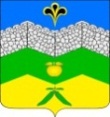 администрация адагумского сельского поселения крымского районаПОСТАНОВЛЕНИЕ от 24.06.2019г.	             № 89                                                          хутор  Адагум            О передаче прав по размещению на официальном сайте для размещения информации о государственных и муниципальных учреждениях в информационно-телекоммуникационной сети «Интернет» документов о деятельности муниципальных учреждений  Адагумского сельского поселения Крымского района В целях обеспечения открытости и доступности информации о деятельности муниципальных учреждений Адагумского сельского поселения Крымского района  и исполнения положений статьи 32 Федерального закона от 12.01.1996 года  № 7-ФЗ «О некоммерческих организациях», руководствуясь Федеральным законом от 06.10.2003 года  № 131-ФЗ «Об общих принципах организации местного самоуправления в Российской Федерации», Приказом Минфина России от 21.07.2011 года  № 86н «Об утверждении порядка предоставления информации государственным (муниципальным) учреждением, ее размещения на официальном сайте в сети Интернет и ведения указанного сайта», Уставом   Адагумского сельского поселения Крымского района, п о с т а н о в л я ю:1. Передать права администрации   Адагумского сельского поселения Крымского района по размещению на официальном сайте информации о государственных и муниципальных учреждениях в информационно-телекоммуникационной сети «Интернет» документов о муниципальных учреждениях Адагумского сельского поселения Крымского района учреждениям в соответствии с законодательством.2. Назначить руководителей муниципальных учреждений   Адагумского сельского поселения Крымского района ответственными за размещение документов и информации в информационно-телекоммуникационной сети «Интернет» в соответствии с настоящим постановлением и действующим законодательством.3. Руководителям муниципальных учреждений   Адагумского сельского поселения Крымского района обеспечить открытость и доступность документов, перечень которых определен действующим законодательством, путем размещения в информационно-телекоммуникационной сети «Интернет» на официальном сайте www.bus.gov.ru.4. Заместителю главы  Адагумского сельского поселения Крымского района Грицюта А.В. обеспечить информирование о принятии настоящего постановления руководителей подведомственных администрации  Адагумского сельского поселения Крымского района муниципальных учреждений.  5. Ведущему специалисту администрации Адагумского сельского поселения Крымского района Е.Г. Медведевой разместить настоящее постановление на официальном сайте администрации Адагумского сельского  поселения  Крымского  района  в сети «Интернет».            6. Контроль за выполнением настоящего постановления оставляю за собой.            7.  Постановление вступает  в силу со дня подписания. Глава Адагумского сельского поселения Крымского района                                                                              П.Д.БагмутЛИСТ СОГЛАСОВАНИЯпо Постановлению администрации Адагумского сельского поселения Крымского района от «___»__________2019 года № _____ «О передаче прав по размещению на официальном сайте для размещения информации о государственных и муниципальных учреждениях в информационно-телекоммуникационной сети «Интернет» документов о деятельности муниципальных учреждений  Адагумского сельского поселения Крымского района»ДолжностьФамилия И.О.Подпись, датаЗаместитель главы Адагумского сельского поселенияГрицюта А.ВВедущий специалистМедведева Е.Г.Директор МКУК «СКЦ Адагумского сельского  поселения»Евтушенко Н.А.Заведующая МКУ «Адагумская сельская библиотека»